СТРУКТУРА ТА ОРГАНИ УПРАВЛІННЯ КЗ «САМГОРОДОЦЬКА МУЗИЧНА ШКОЛА»Відділ освіти, культури молоді, та спорту Самгородоцької сільської ради	  КЗ «Самгородоцька музична школа» Самгородоцької сільської ради Хмільницького району Вінницької області»                                   Директор   Воронова Світлана Петрівна		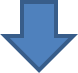          Педагогічна рада школи                        11 викладачів 	Ф-но -1 	ф-но та теоретичні дисципліни -1       баян-2   скрипка -1      гітара -1    духові інструменти -1    сольний спів -2    хореографія -1        художнє мистецтво -1	                                                   Здобувачі мистецької освіти